Факультеттің әдістемелік бюротөрайымы                                                                                                        М.О.НегізбаеваКафедра меңгерушісі                                                                                     Г.С.СұлтанбаеваЛектор                                                                                                              С.Медеубек АкынбековаӘл-Фараби атындағы Қазақ ұлттық университетіЖурналистика факультетіБаспасөз және электронды БАҚ кафедрасыСиллабусМерзімді баспасөз дизайныкүзгі семестр 2019-2020 оқу жылы 4 курс, қазақ бөліміКурс туралы академиялық ақпаратӘл-Фараби атындағы Қазақ ұлттық университетіЖурналистика факультетіБаспасөз және электронды БАҚ кафедрасыСиллабусМерзімді баспасөз дизайныкүзгі семестр 2019-2020 оқу жылы 4 курс, қазақ бөліміКурс туралы академиялық ақпаратӘл-Фараби атындағы Қазақ ұлттық университетіЖурналистика факультетіБаспасөз және электронды БАҚ кафедрасыСиллабусМерзімді баспасөз дизайныкүзгі семестр 2019-2020 оқу жылы 4 курс, қазақ бөліміКурс туралы академиялық ақпаратӘл-Фараби атындағы Қазақ ұлттық университетіЖурналистика факультетіБаспасөз және электронды БАҚ кафедрасыСиллабусМерзімді баспасөз дизайныкүзгі семестр 2019-2020 оқу жылы 4 курс, қазақ бөліміКурс туралы академиялық ақпаратӘл-Фараби атындағы Қазақ ұлттық университетіЖурналистика факультетіБаспасөз және электронды БАҚ кафедрасыСиллабусМерзімді баспасөз дизайныкүзгі семестр 2019-2020 оқу жылы 4 курс, қазақ бөліміКурс туралы академиялық ақпаратӘл-Фараби атындағы Қазақ ұлттық университетіЖурналистика факультетіБаспасөз және электронды БАҚ кафедрасыСиллабусМерзімді баспасөз дизайныкүзгі семестр 2019-2020 оқу жылы 4 курс, қазақ бөліміКурс туралы академиялық ақпаратӘл-Фараби атындағы Қазақ ұлттық университетіЖурналистика факультетіБаспасөз және электронды БАҚ кафедрасыСиллабусМерзімді баспасөз дизайныкүзгі семестр 2019-2020 оқу жылы 4 курс, қазақ бөліміКурс туралы академиялық ақпаратӘл-Фараби атындағы Қазақ ұлттық университетіЖурналистика факультетіБаспасөз және электронды БАҚ кафедрасыСиллабусМерзімді баспасөз дизайныкүзгі семестр 2019-2020 оқу жылы 4 курс, қазақ бөліміКурс туралы академиялық ақпаратӘл-Фараби атындағы Қазақ ұлттық университетіЖурналистика факультетіБаспасөз және электронды БАҚ кафедрасыСиллабусМерзімді баспасөз дизайныкүзгі семестр 2019-2020 оқу жылы 4 курс, қазақ бөліміКурс туралы академиялық ақпаратӘл-Фараби атындағы Қазақ ұлттық университетіЖурналистика факультетіБаспасөз және электронды БАҚ кафедрасыСиллабусМерзімді баспасөз дизайныкүзгі семестр 2019-2020 оқу жылы 4 курс, қазақ бөліміКурс туралы академиялық ақпаратПәннің сандық кодыПәннің атауыТипіАптадағы сағат саныАптадағы сағат саныАптадағы сағат саныАптадағы сағат саныКредит саныКредит саныECTSПәннің сандық кодыПәннің атауыТипіДәрісПрактЛабЛабКредит саныКредит саныECTSМерзімді баспасөз дизайныБД1011224ЛекторС.МедеубекС.МедеубекС.МедеубекС.МедеубекС.МедеубекОфис-сағаттарОфис-сағаттарКесте бойыншаКесте бойыншаe-mailОфис-сағаттарОфис-сағаттарКесте бойыншаКесте бойыншаТелефон Аудитория Аудитория Курстың академиялық презентациясы«Мерзімді баспасөз дизайны» оқу курсы STEM жоғары оқу орны компоненті болып табылады.Курстың мақсаты: Қазіргідей нарық заманында әрбір газет пен журнал өз бәсекелетерінің алдына шығу үшін өнімдерінің сыртқы визуалды келбетіне, яғни, дизайнына айрықша мән беруде.Сол себепті дизайндық безендіружұмысы бүгінгі медианың да ықпалына көшті. Осы курс мерзімді баспасөздегі дизайн ерекшелігінің қыр-сырын үйретеді.ПререквизиттерБұл курс ақпараттық-коммуникациялық технологиялар курсының деректеріне сүйенеді.Әдебиеттер және  ресурстарБекжігіт Сердәлі Мерзімді басылымдар дизайны: Оқу құралы,- Алматы 2011 ж. Басылымды редакторлық әзірлеу ерекшеліктері: оқу құралы / С. Медеубекұлы. - Алматы : Қазақ университеті, 2018.Отандық және шетелдік баспа ісі: оқу құралы / Қ. Мухатаева . - Алматы : Қазақ университеті, 2018.Лаптев В.В.«Изобразительная статистика» Введение в инфографику. Изд. Эйдос 2012«Визуальные коммуникации в рекламе»Пигулевский В. О. Изд. Гуманитарный центр 2010Уильям Лидвелл, Критина Холден, Джилл Батлер,«Универсальные принципы дизайна» Питер,2012Дэн Роэм «Визуальное мышление. Как продавать свои идеи с помощью визуальных образцов» Изд. Эксмо 2013Лаврентьев А. М. Стили визуальные метафоры в дизайне. Визуальная культура и визуальное мышление в дизайне-М, 1990Интернет-ресурсы:http://manovich.net/http://www.strelkainstitute.com/ru/magazine/2015/06/03/interview-lev-manovich1.Lev Manovich. The Engineering of vision from constructivism to computer university of Rochester,1993.2.Search, Patricia:ComputerGraphics:Changing the language of visual communication.Онлайн қолжетімді: интернет-заттар бойынша қосымша оқу материалдары, сондай-ақ өз бетінше жұмыс істеуге арналған тапсырмалар сайтта сіздің бетте қолжетімді болады univer.kaznu.kz ПОӘК бөлімінде.Университеттік моральдық-этикалық құндылықтар контексіндегі курстың академиялық саясатыАкадемиялық тәртіп ережелері: Сабаққа міндетті түрде қатысу, кешікпеу. Оқытушыға алдын ала ескертусіз сабаққа кешігу және сабақта болмауы 0 балға бағаланады.Тапсырмаларды( СӨЖ, аралық бақылау, зертханалық, жобалық және т. б.), жобаларды, емтихандарды орындау және тапсыру мерзімдерін міндетті түрде сақтау. Тапсыру мерзімі бұзылған жағдайда орындалған тапсырма айыппұл балдарын шегеруді есепке ала отырып бағаланады (әр мерзімі өткен апта үшін 1 балл).Академиялық құндылықтар:Академиялық адалдық және тұтастық: барлық тапсырмаларды өздігінен орындау; плагиатты, шпаргалкаларды пайдалануды, оқытушыны алдау мен оған құрметсіздікті болдыртпау. (ҚазҰУ студентінің ар-намыс кодексі)Мүмкіндігі шектеулі студенттер электронды мекен-жайы бойынша кеңес ала алады. Бағалау және аттестаттау саясатыКритериалды бағалау: дескрипторлармен сәйкестікте оқыту нәтижелерін бағалау (аралық бақылау мен емтихандарда құзыреттіліктің қалыптасуын тексеру).Жиынтық бағалау: сабаққа қатысуы мен белсенділігін бағалау; орындалған тапсырманы, СӨЖ –ді бағалау. Қорытынды бағаны есептеу формуласы.(АБ1+МТ+АБ2)х0,6+(ИЭх0,4).Оқу курсының мазмұнын жүзеге асыру күнтізбесі:Оқу курсының мазмұнын жүзеге асыру күнтізбесі:Оқу курсының мазмұнын жүзеге асыру күнтізбесі:Оқу курсының мазмұнын жүзеге асыру күнтізбесі:АптаТақырыптар атауыСағаттар саныЖоғарғы балл11 Дәріс. «Газеттегі цифрлық технология және дизайн»111 Зертханалық жұмыс 1)Дизайн және беттеуші;2)Интернет және бейнегазет; 3)Алғашқы үнпарақ дизайны;4) Бет жобасы (макет); 1101СОӨЖ  1)Газет дизайнының талаптары; 2) Беттеу түрлері.22 Дәріс. «Беттеуші-дизайнер және басылым сапасы»122 Зертханалық жұмыс «Ішкі бет дйзайны.11033 Дәріс «Басылымның тұрақты элементтерін безендіру»133 Зертханалық жұмыс «Логотип дизайны»12044 Дәріс «Жарияланымдарды беттеу жолдары мен басылымды шығару»144 Зертханалық жұмыс  Газет бетін жоспарлау, тақырыптық бет, газет ішіндегі газет, беттің макеті, корректура11555 Дәріс «Дизайн құралы және газет мәтінінің графикасы»155 Зертханалық жұмыс «Қаріп- газет дизайнының басты элементі». «Қаріп гарнитурасы», «Пункт және квадрат өлшемдері», «Мәтін қаріптері», «Тақырып қаріптері».1205СОӨЖ «Газет мұқабасының дизайнын жасау»251 Аралық бақылау100Midterm 66 Дәріс «Дизайн фотоиллюстрациясы»166 Зертханалық жұмыс «Иллюстация. Иллюстрация түрлері, сурет жазбасы, Газеттегі фотосурет, Ақпараттық кескін»12077 Дәріс «Беттегі мәтіндерді орналастыру»177 Зертханалық жұмыс «Баспа көлемін анықтау, Қазіргі компьютерлік баспа жүйесі»1107СОӨЖ «Мәтін-газет бетіндегі маңызды элементтердің бірі»107Тапсырмаларды қабылдау1088 Дәріс «Газет пен журнал дизайны: өзара айырмашылығы»188 Зертханалық жұмыс «Газет-журнал дизайндарына ерекше мән беретін тетіктер»11099 Дәріс «Беттеу дизайны»199 Зертханалық жұмыс «Дизайн және жарнама», «Дизайн принциптері»1201010 Дәріс «Журнал мұқасабы мен газеттің ашпа бетінің дизайны»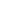 11010 Зертханалық жұмыс «Газеттің ашпа беті», «Дизайн және журнал», «Дизайнның қазіргі талаптары»120Midterm Exam1001111 Дәріс «Беттеушіге қажетті дизайн бағдарламалары»11111 Зертханалық жұмыс «Мұқаба және түптеме»1201212 Дәріс «Әдеби басылымдардыңи дизайны»11212 Зертханалық жұмыс Әдеби басылымдардың өзіне тән ерекшеліктері мен түрлері1201313 Дәріс «Балалар мен жастар басылымдарының дизайны»11313 Зертханалық жұмыс «Балалар басылымдарының ерекшеліктері»1201414 Дәріс «Ғылыми басылымдар»11414 Зертханалық жұмыс «Ғылыми басылымдардың ерекшеліктеріне қарай мұқабаның дизайнын жасау»1201515 Дәріс «Саяси басылымдар дизайны»11515 Зертханалық жұмыс «Басылымдардың атқаратын фунциясын, типологиясын дизайныны қарай анықтау»11015СОӨЖ «№2 тексеру жұмысы»10152 Аралық бақылау100Емтихан100БАРЛЫҒЫ100